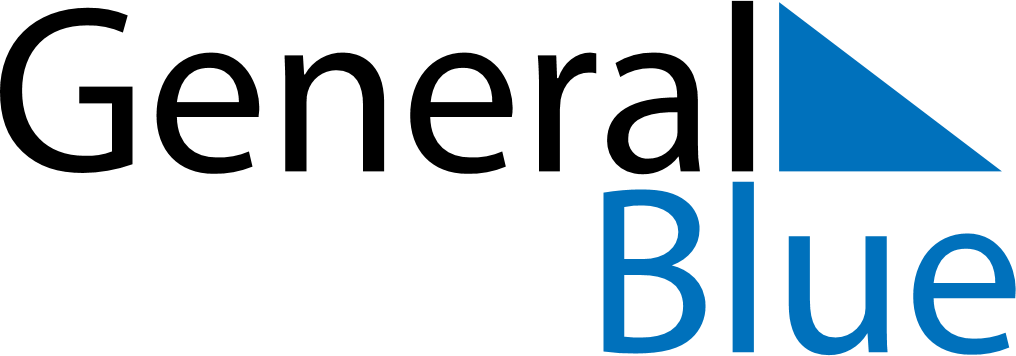 October 2030October 2030October 2030October 2030CanadaCanadaCanadaMondayTuesdayWednesdayThursdayFridaySaturdaySaturdaySunday123455678910111212131415161718191920Thanksgiving212223242526262728293031Halloween